Администрация МО «Усть-Коксинский район» информирует о возможности предоставления следующих земельных участков в аренду для индивидуального жилищного строительства, имеющих общее местоположение: Республика Алтай, Усть-Коксинский район, и следующие характеристики:1) адрес: с. Тюнгур, ул. Луговая, д. 20, площадь: 1992 кв.м.;2) адрес: с. Тюнгур, ул. Луговая, д. 22, площадь: 1995 кв.м.;3) адрес: с. Тюнгур, ул. Луговая, д. 24, площадь: 1994 кв.м.;4) адрес: с. Тюнгур, ул. Луговая, д. 26, площадь: 1992 кв.м.;5) адрес: с. Горбуново, ул. Береговая, д. 14, площадь: 2000 кв.м.;6) адрес: с. Горбуново, ул. Береговая, д. 16, площадь: 2000 кв.м.;7) адрес: с. Горбуново, ул. Береговая, д. 17, площадь: 2000 кв.м.;8) адрес: с. Горбуново, ул. Береговая, д. 18, площадь: 2000 кв.м.;9) адрес: с. Горбуново, ул. Береговая, д. 19, площадь: 2000 кв.м.;10) адрес: с. Нижний Уймон, ул. Полевая, д. 1, площадь: 1696 кв.м.;11) адрес: с. Нижний Уймон, ул. Полевая, д. 3, площадь: 1621 кв.м.;12) адрес: с. Нижний Уймон, ул. Полевая, д. 4, площадь: 1589 кв.м.;13) адрес: с. Нижний Уймон, ул. Полевая, д. 5, площадь: 1499 кв.м.;14) адрес: с. Нижний Уймон, ул. Полевая, д. 6, площадь: 1621 кв.м.;15) адрес: с. Нижний Уймон, ул. Полевая, д. 7, площадь: 1551 кв.м.;16) адрес: с. Нижний Уймон, ул. Полевая, д. 8, площадь: 1570 кв.м.;17) адрес: с. Нижний Уймон, ул. Полевая, д. 9, площадь: 1788 кв.м.;18) адрес: с. Нижний Уймон, ул. Полевая, д. 10, площадь: 1545 кв.м.;19) адрес: с. Нижний Уймон, ул. Полевая, д. 11, площадь: 1782 кв.м.;20) адрес: с. Нижний Уймон, ул. Полевая, д. 15, площадь: 1760 кв.м.;о возможности предоставления следующего земельного участка в аренду для ведения личного подсобного хозяйства, адрес: Республика Алтай, Усть-Коксинский район, с. Юстик, площадь: 2499 кв.м.;о возможности предоставления лицу, участвующему в программе государственной поддержки в сфере развития сельского хозяйства, для ведения сельского хозяйства или осуществления иной связанной с сельскохозяйственным производством деятельности, в аренду сроком на 5 лет, следующего земельного участка:1) Республика Алтай, Усть-Коксинский район, Амурское сельское поселение,  площадью: 7197 кв.м.;Лица, заинтересованные в предоставлении вышеуказанных земельных участков для указанных целей, вправе в течение тридцати дней со дня опубликования настоящего  извещения подавать заявления о намерении участвовать в аукционе на право заключения договора аренды в Администрацию МО «Усть-Коксинский район».Заявления подаются в письменной форме заинтересованным лицом лично при наличии документа, удостоверяющего личность, либо уполномоченным представителем заявителя при наличии документа, подтверждающего права (полномочия) представителя, по адресу: Республика Алтай, Усть-Коксинский район, с. Усть-Кокса, ул. Харитошкина, д. 3. Дата окончания приема заявлений: 19.10.2020 г.Со схемами расположения вышеуказанных земельных участков можно ознакомиться по адресу: Республика Алтай, Усть-Коксинский район, с. Усть-Кокса, ул. Харитошкина, д. 6, с 10 до 12 часов, на сайте Администрации МО «Усть-Коксинский район» по адресу: http://altay-ust-koksa.ruНижний Уймон Полевая 15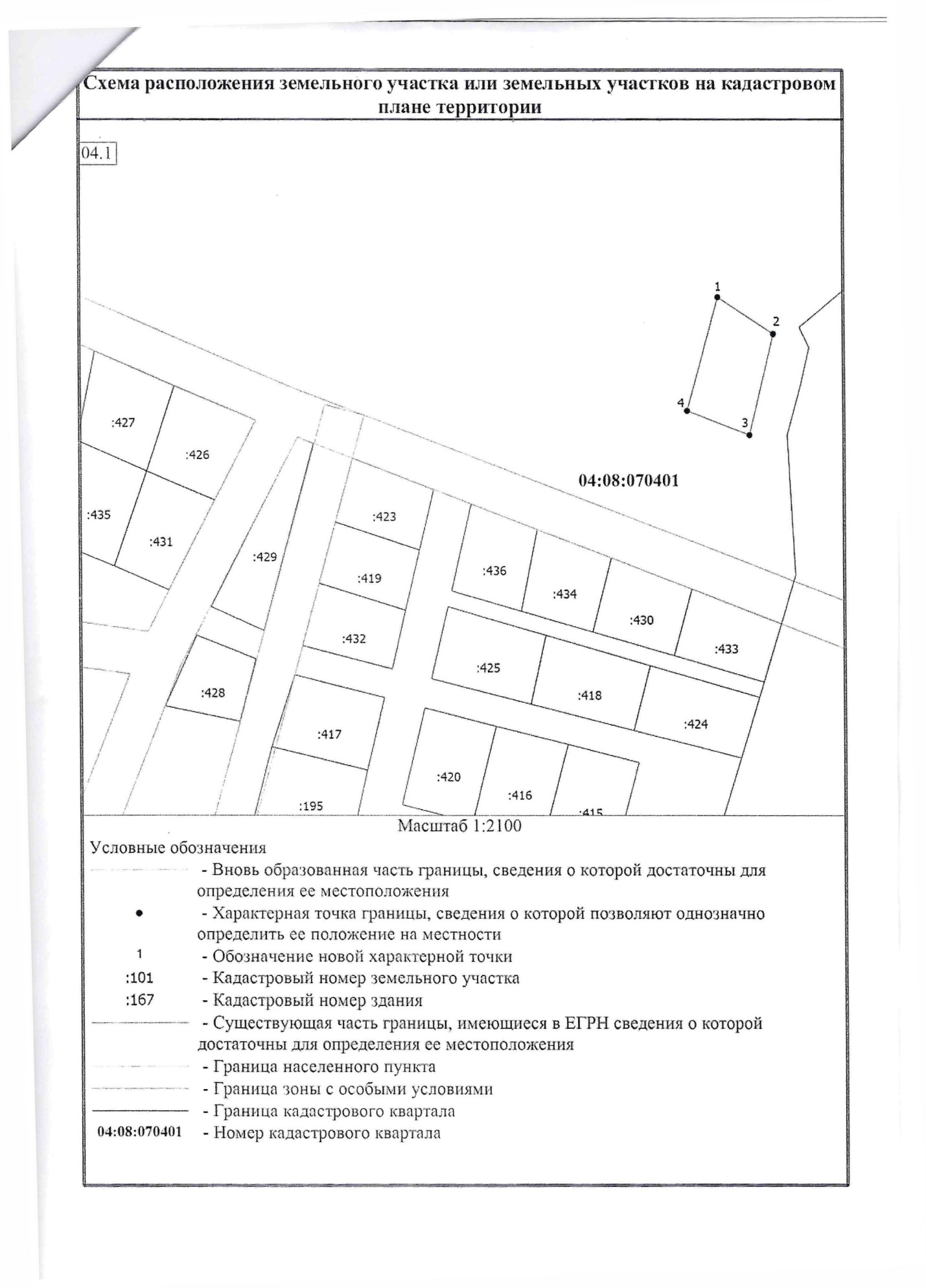 Тюнгур Луговая 20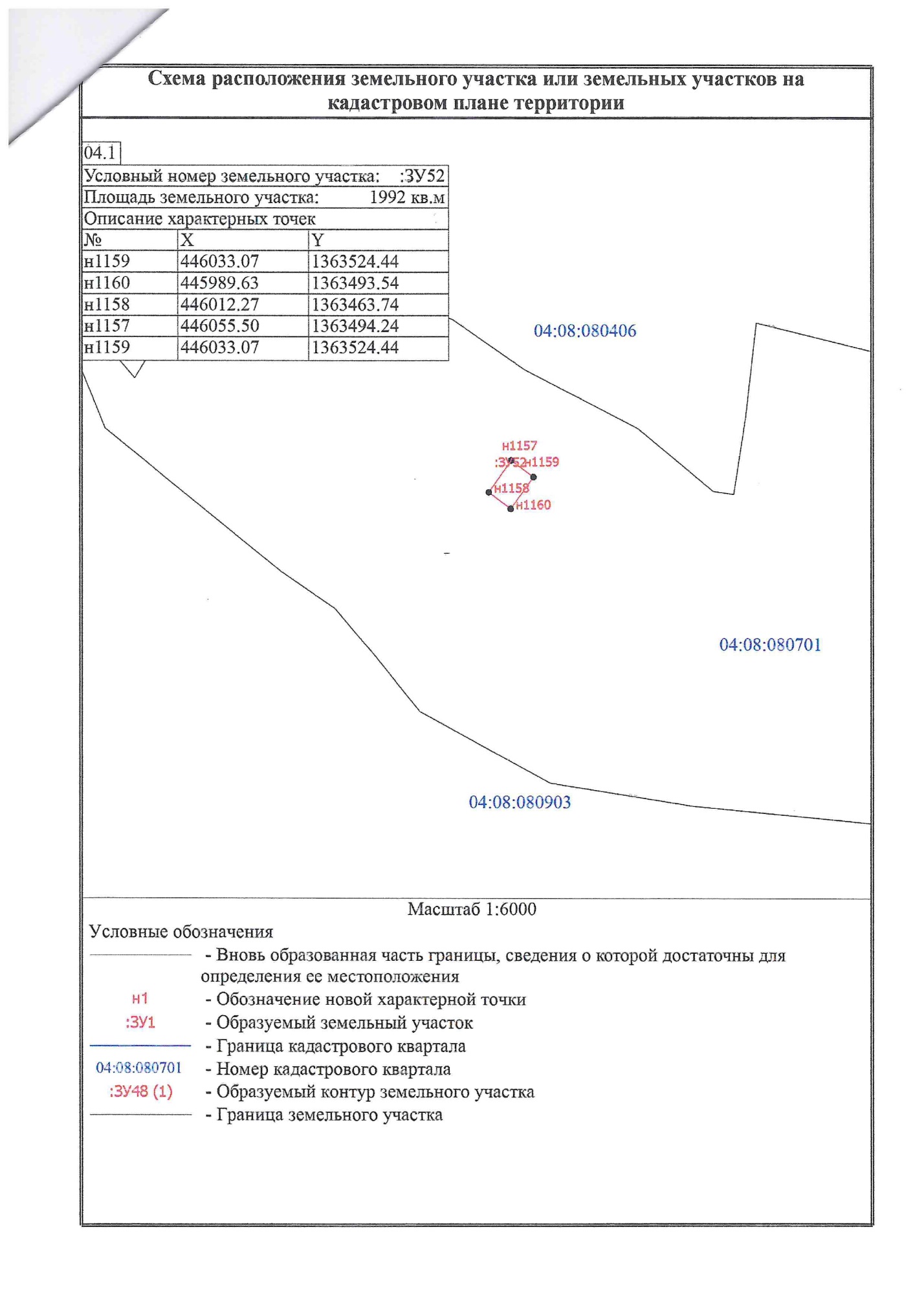 Тюнгур Луговая 22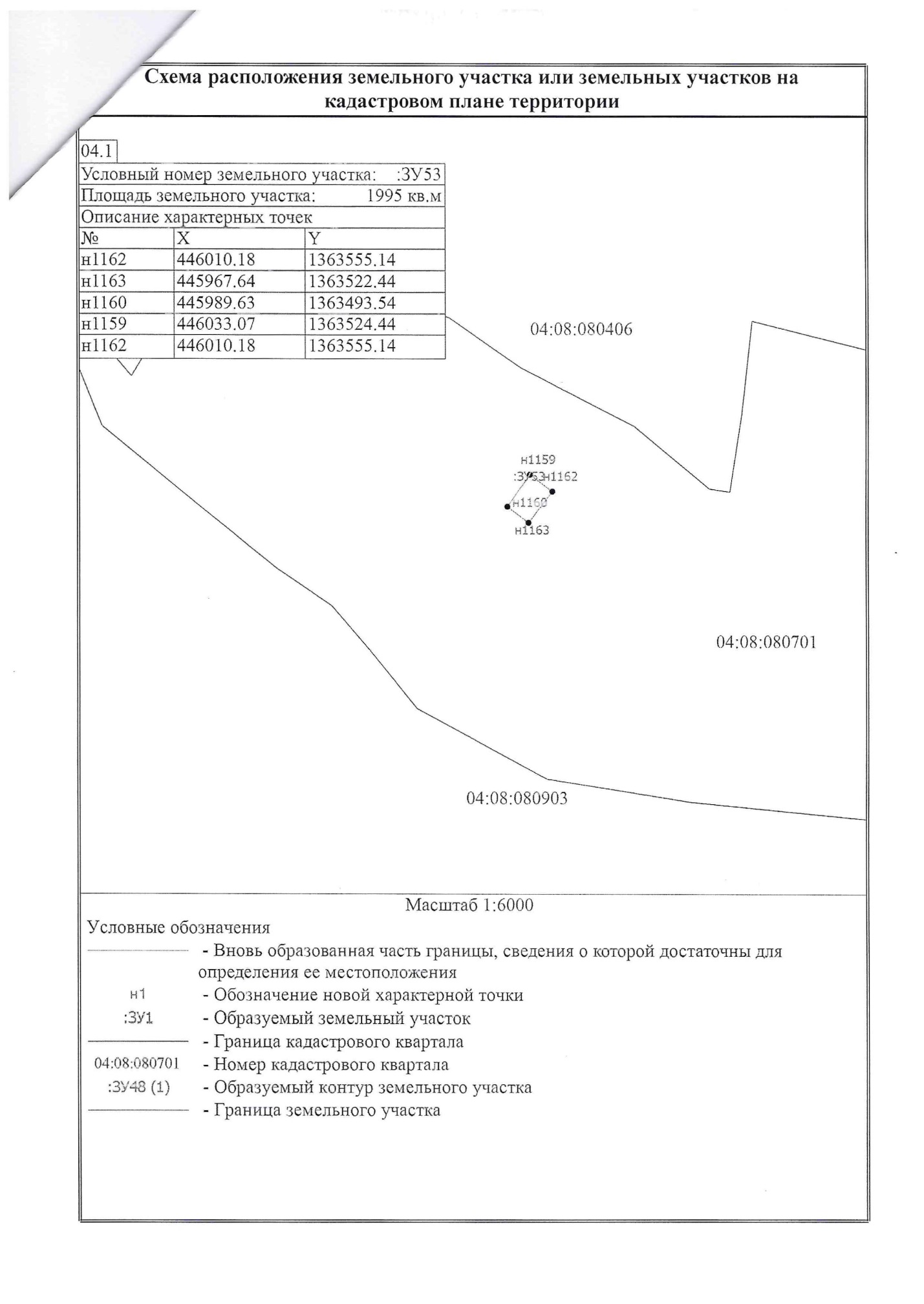 Тюнгур Луговая 24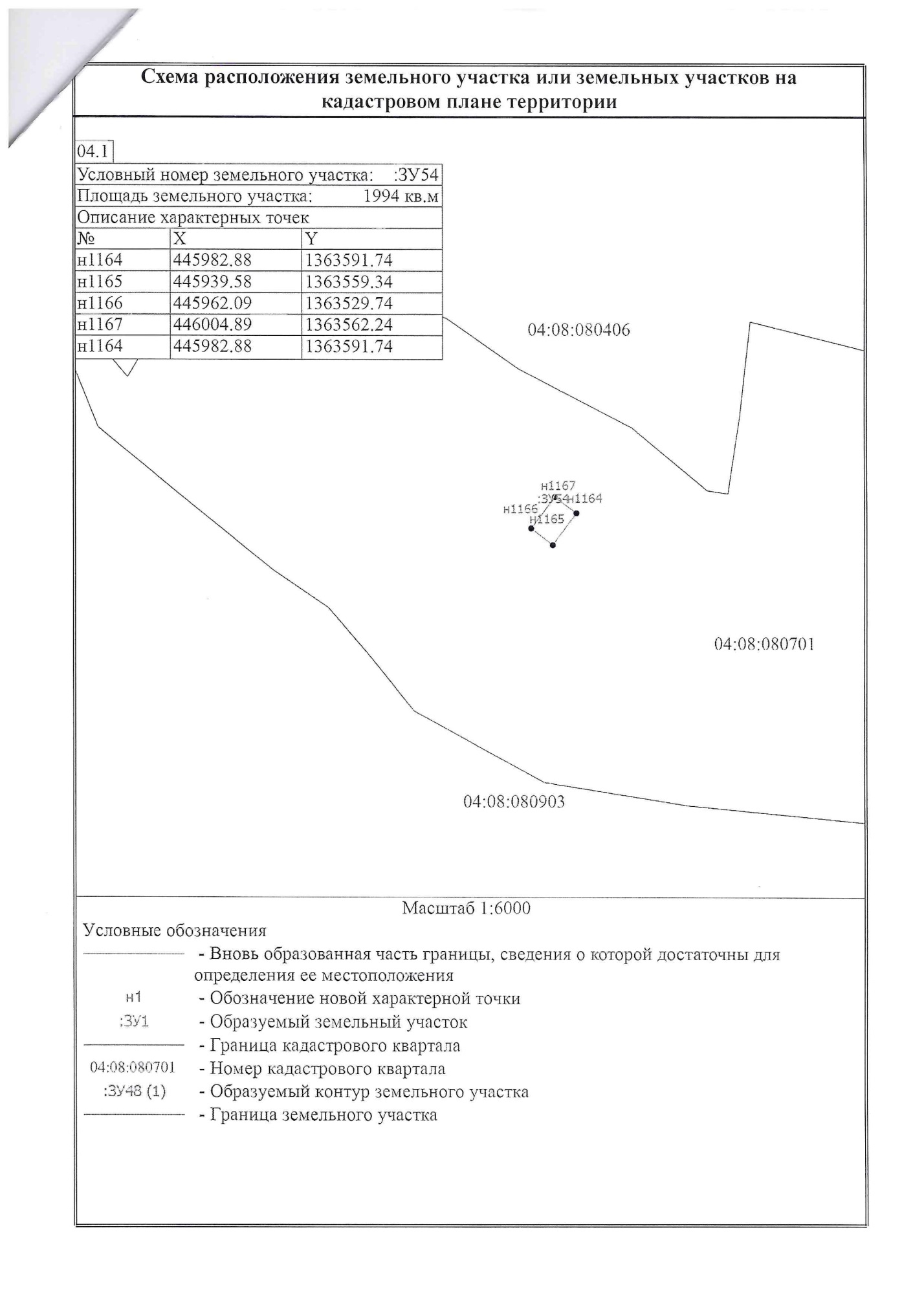 Тюнгур Луговая 26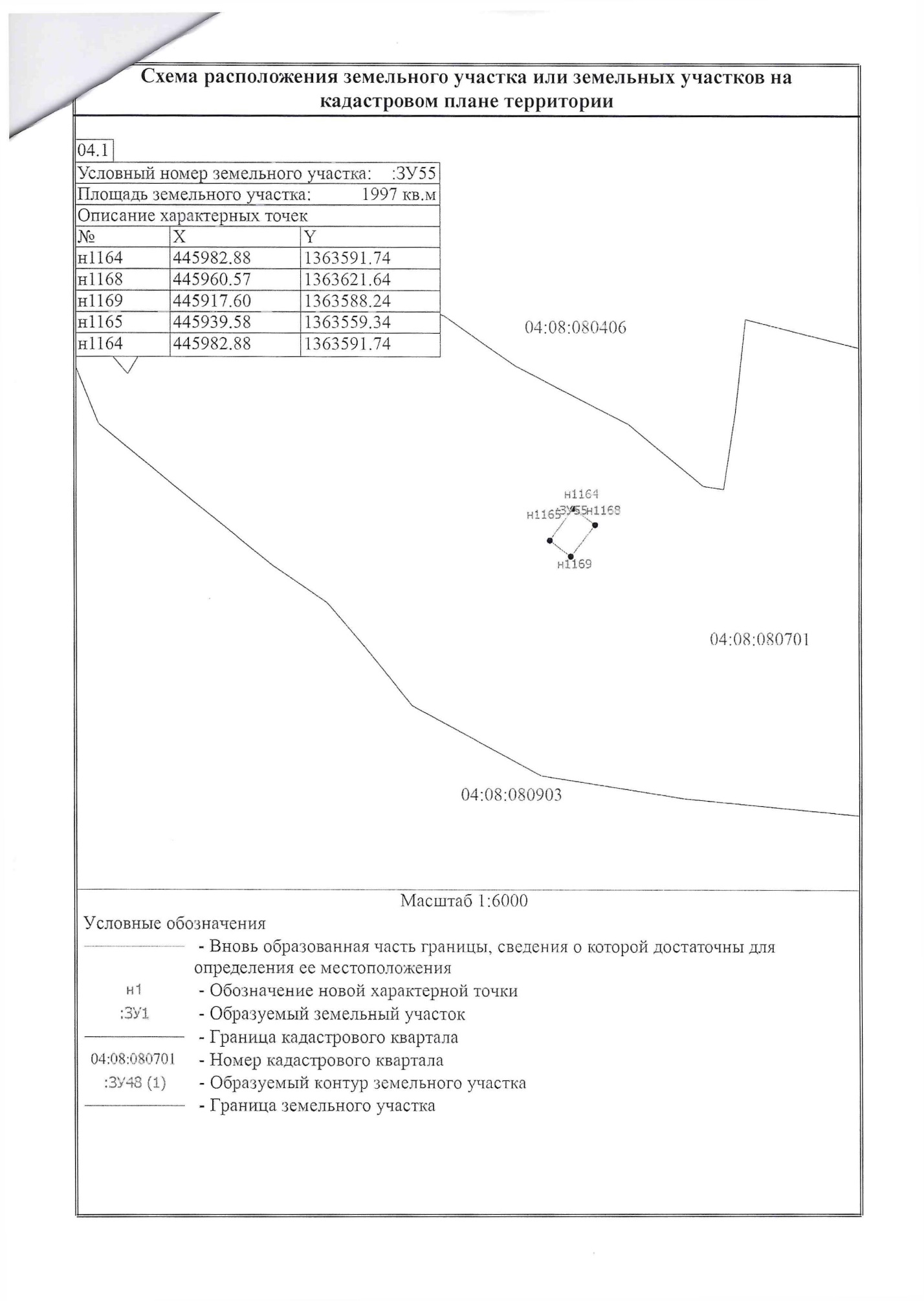 Юстик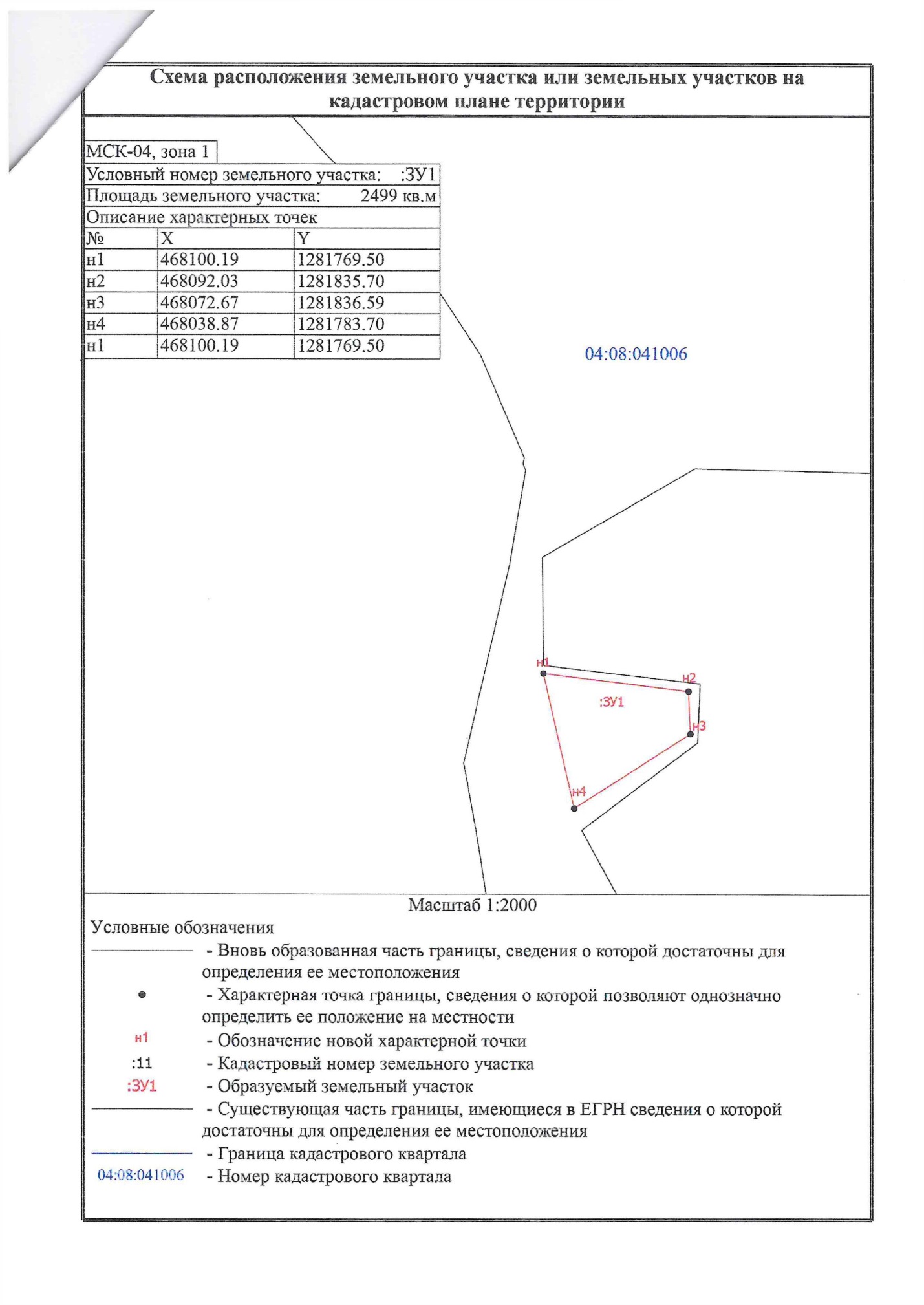 Нижний Уймон Полевая 5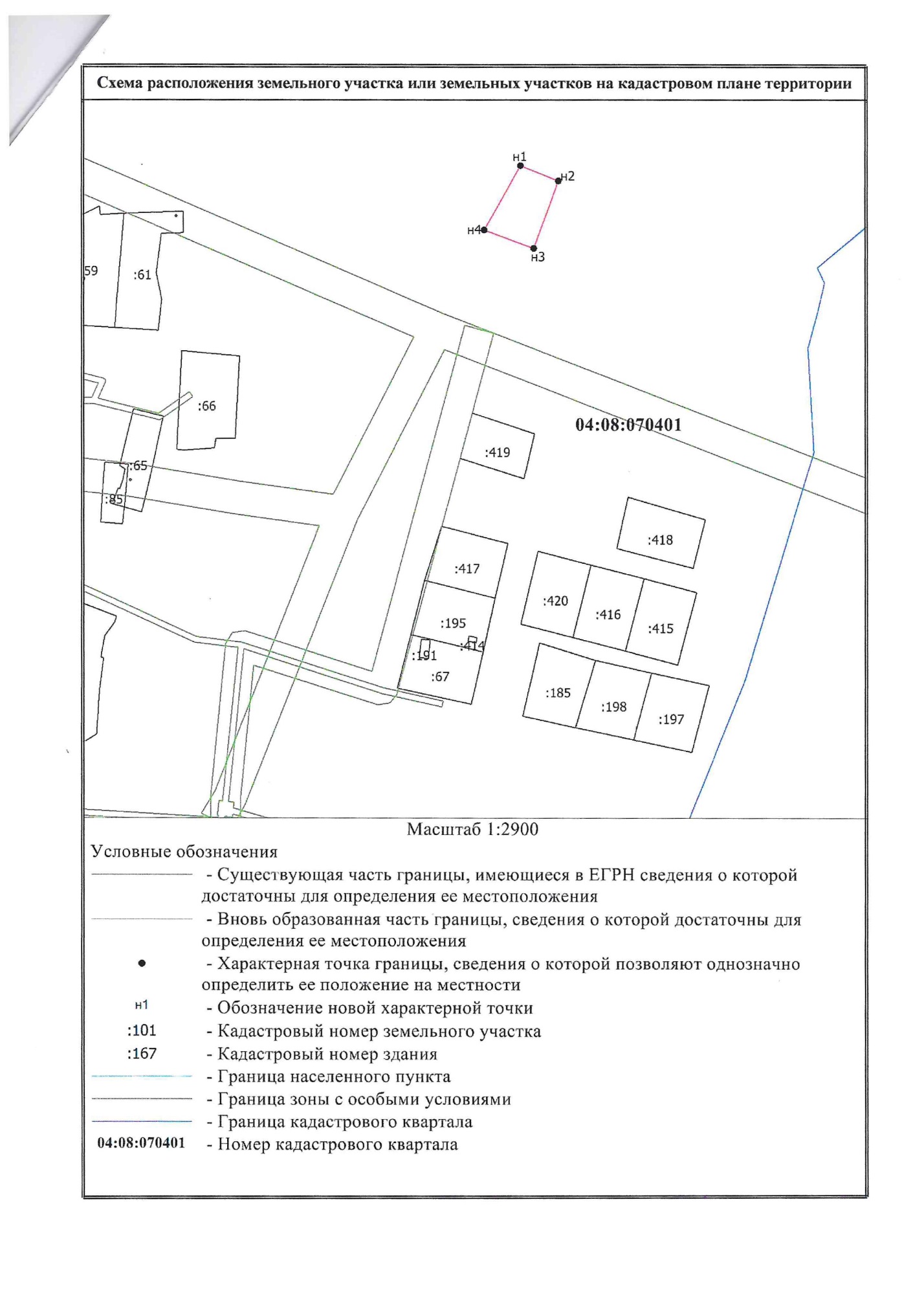 Нижний Уймон Полевая 6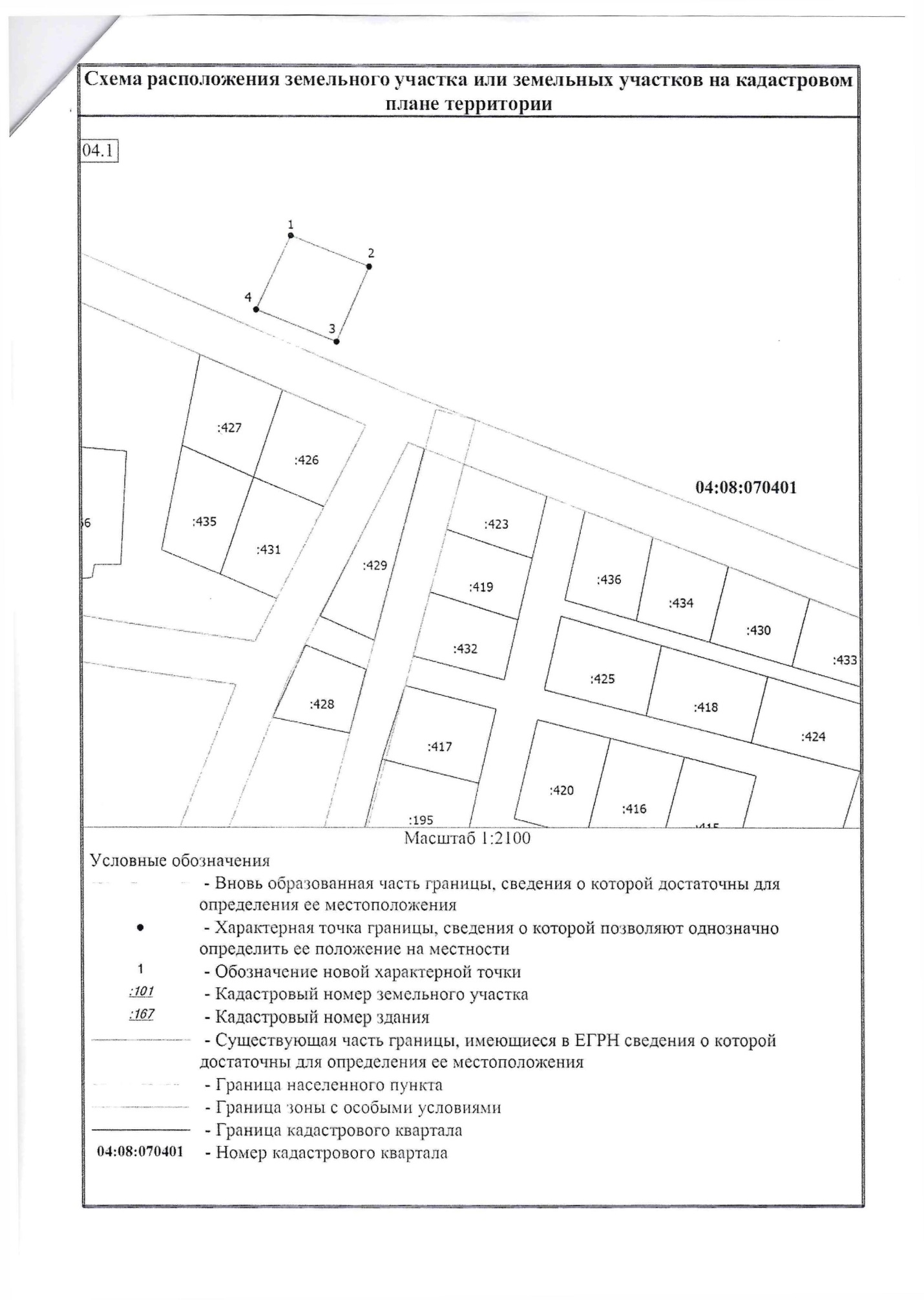 Нижний Уймон Полевая 7 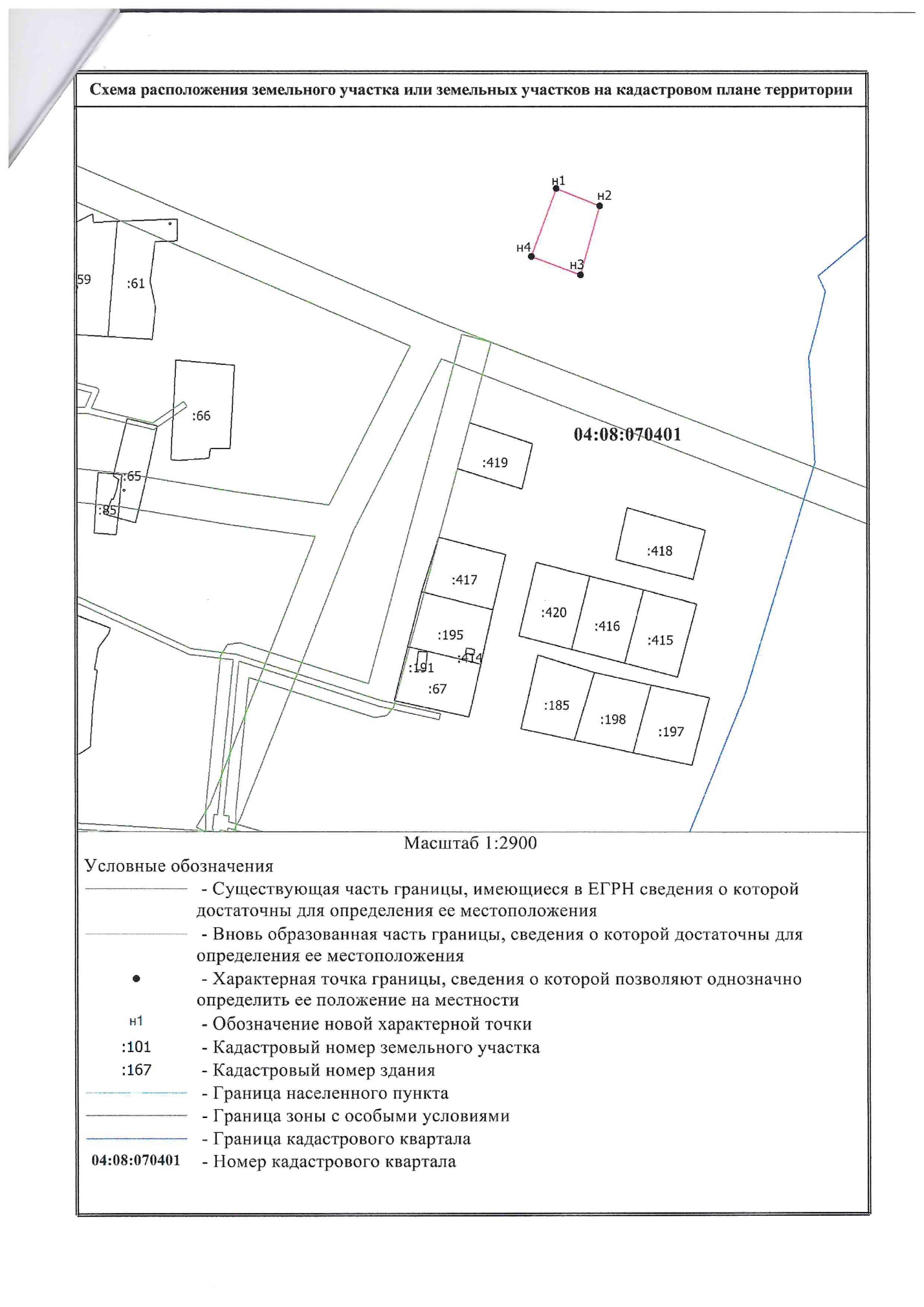 Нижний Уймон Полевая 8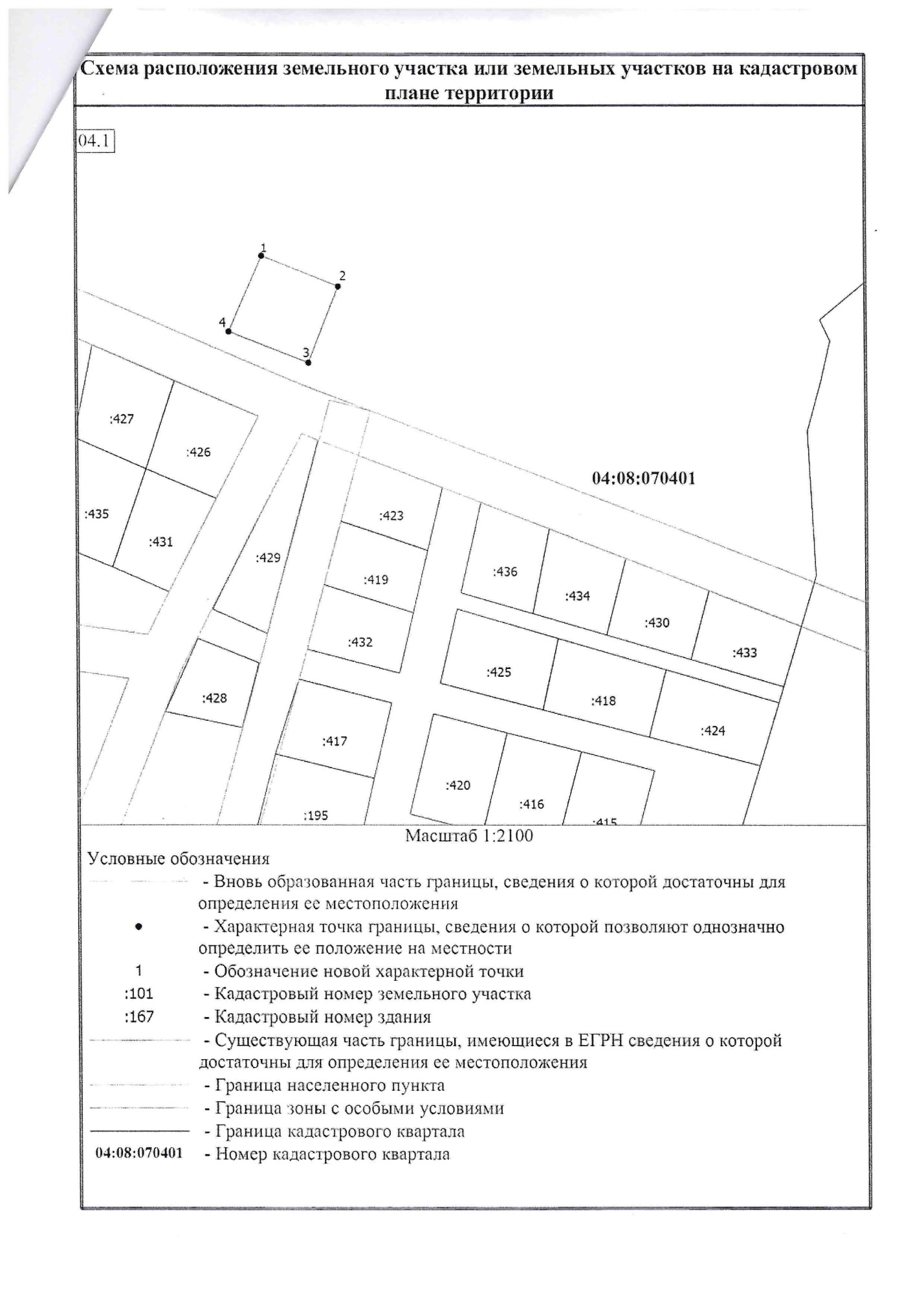 Нижний Уймон Полевая 9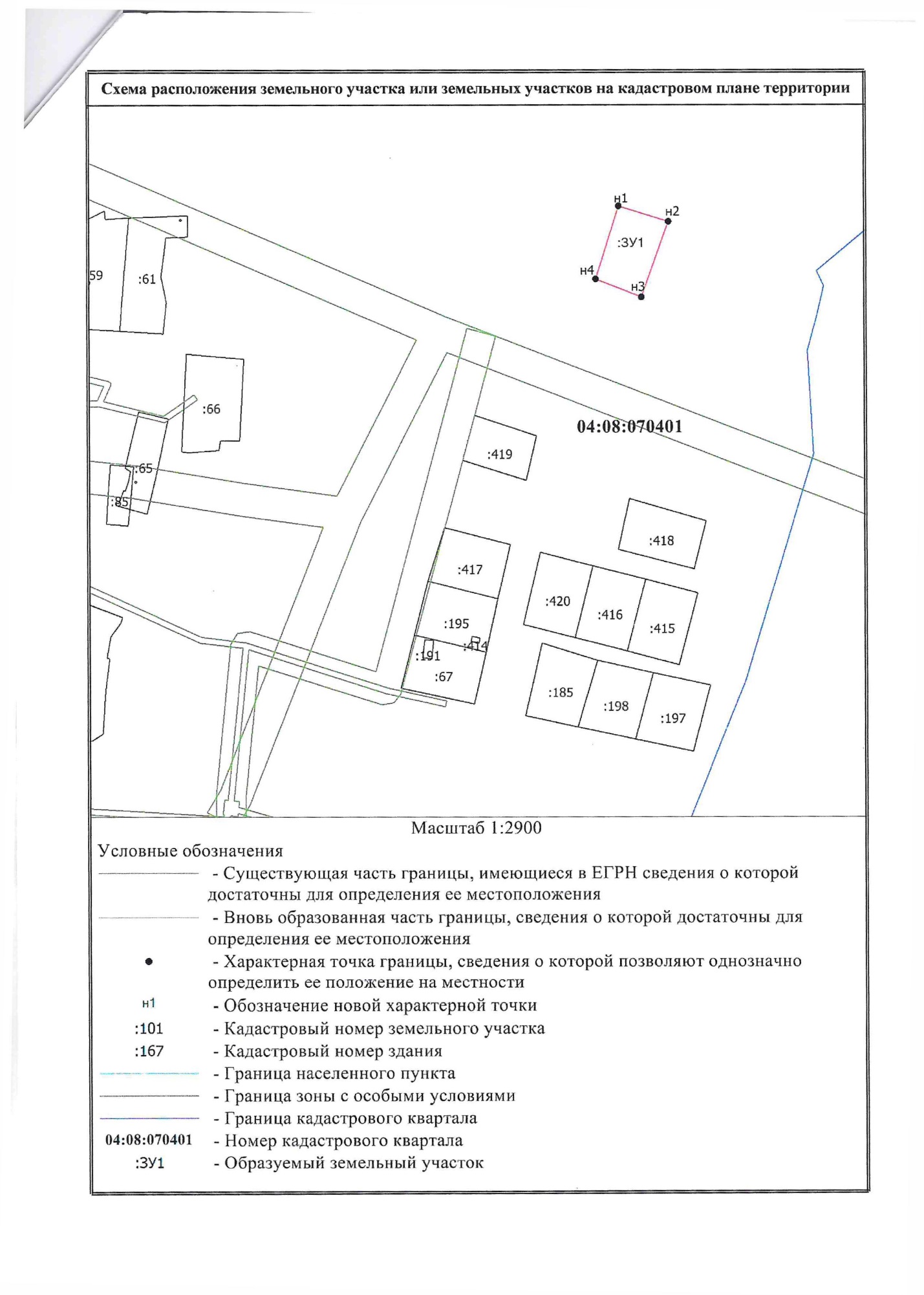 Нижний Уймон Полевая 10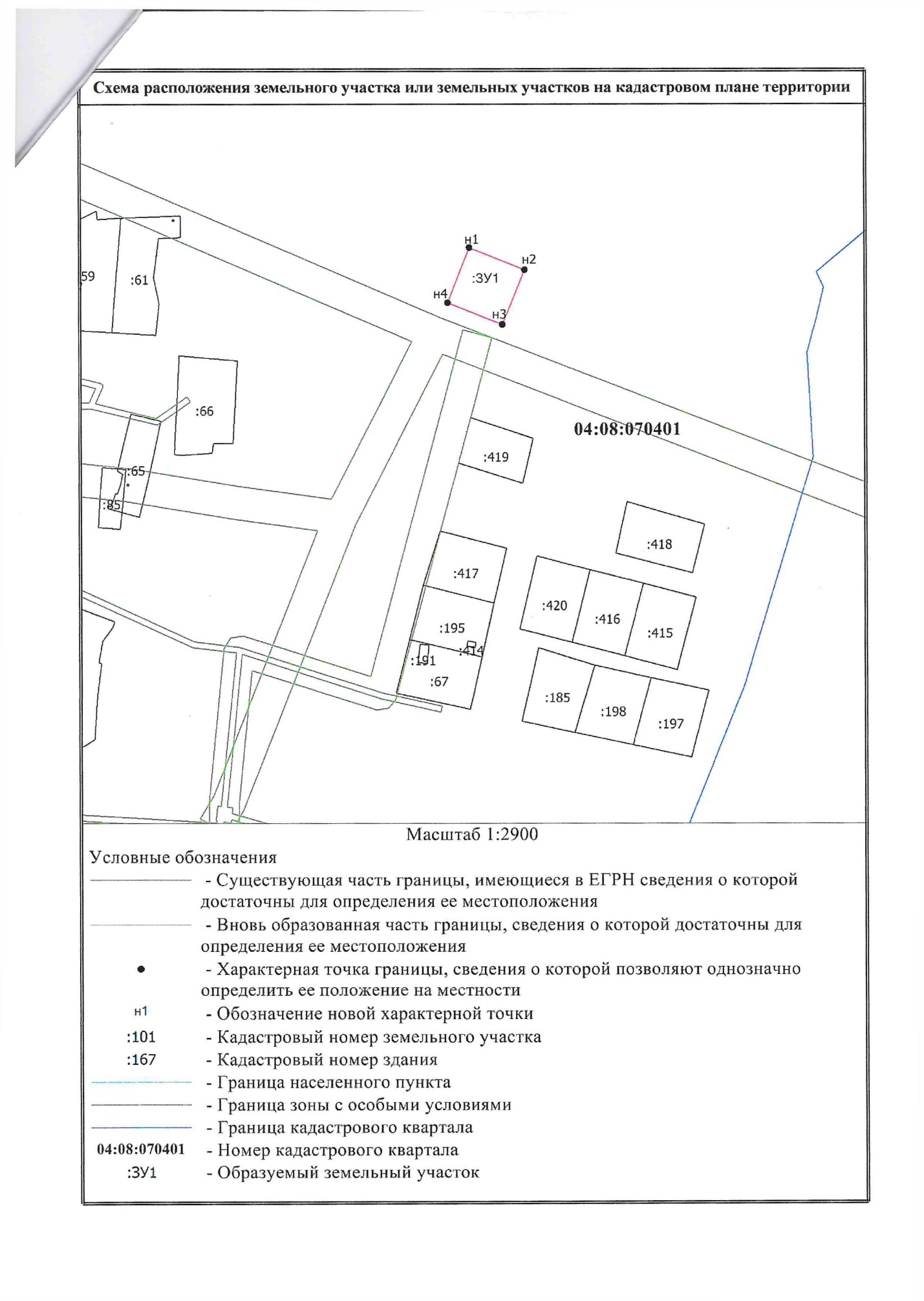 Нижний Уймон Полевая 11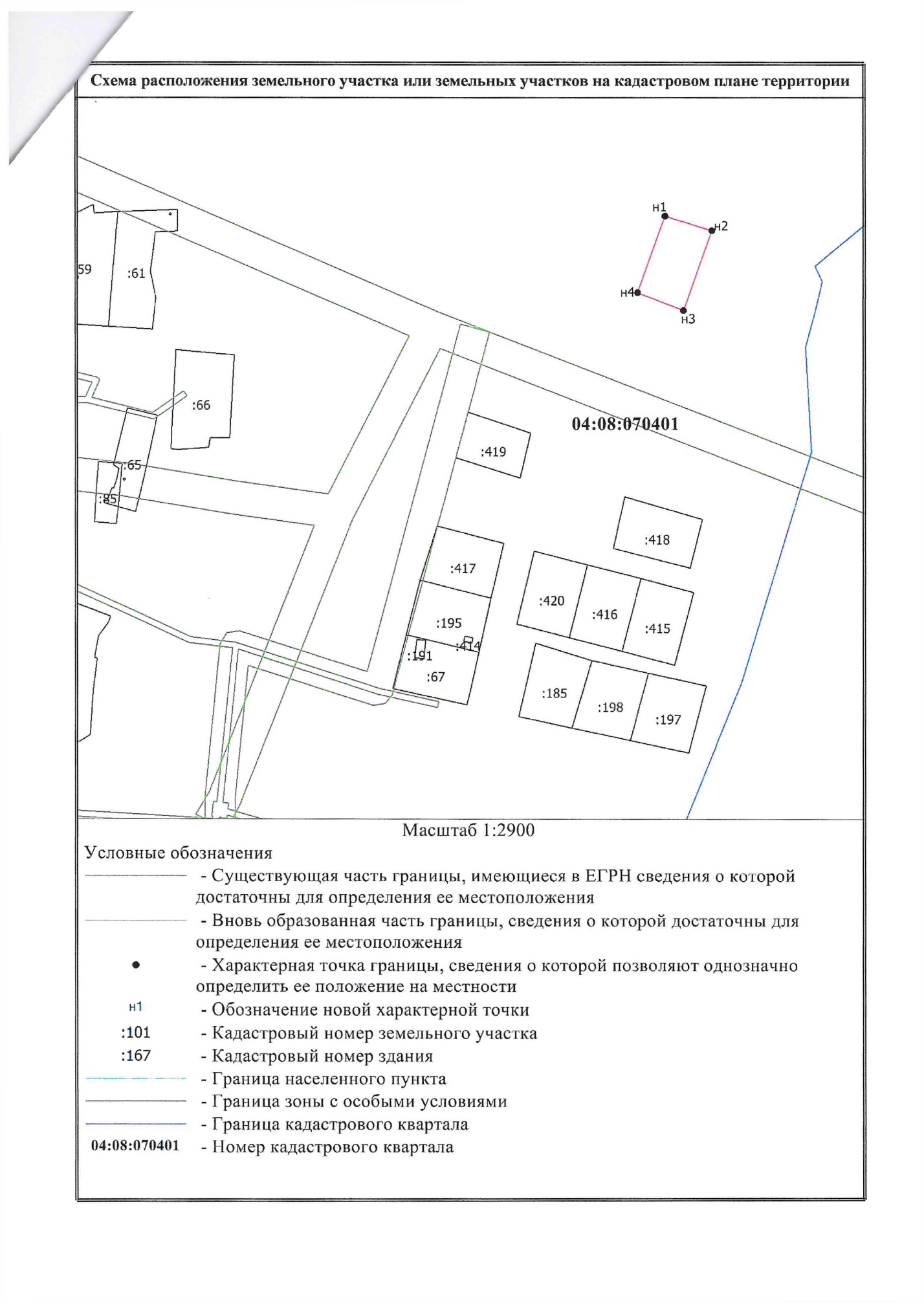 Горбуново Береговая 14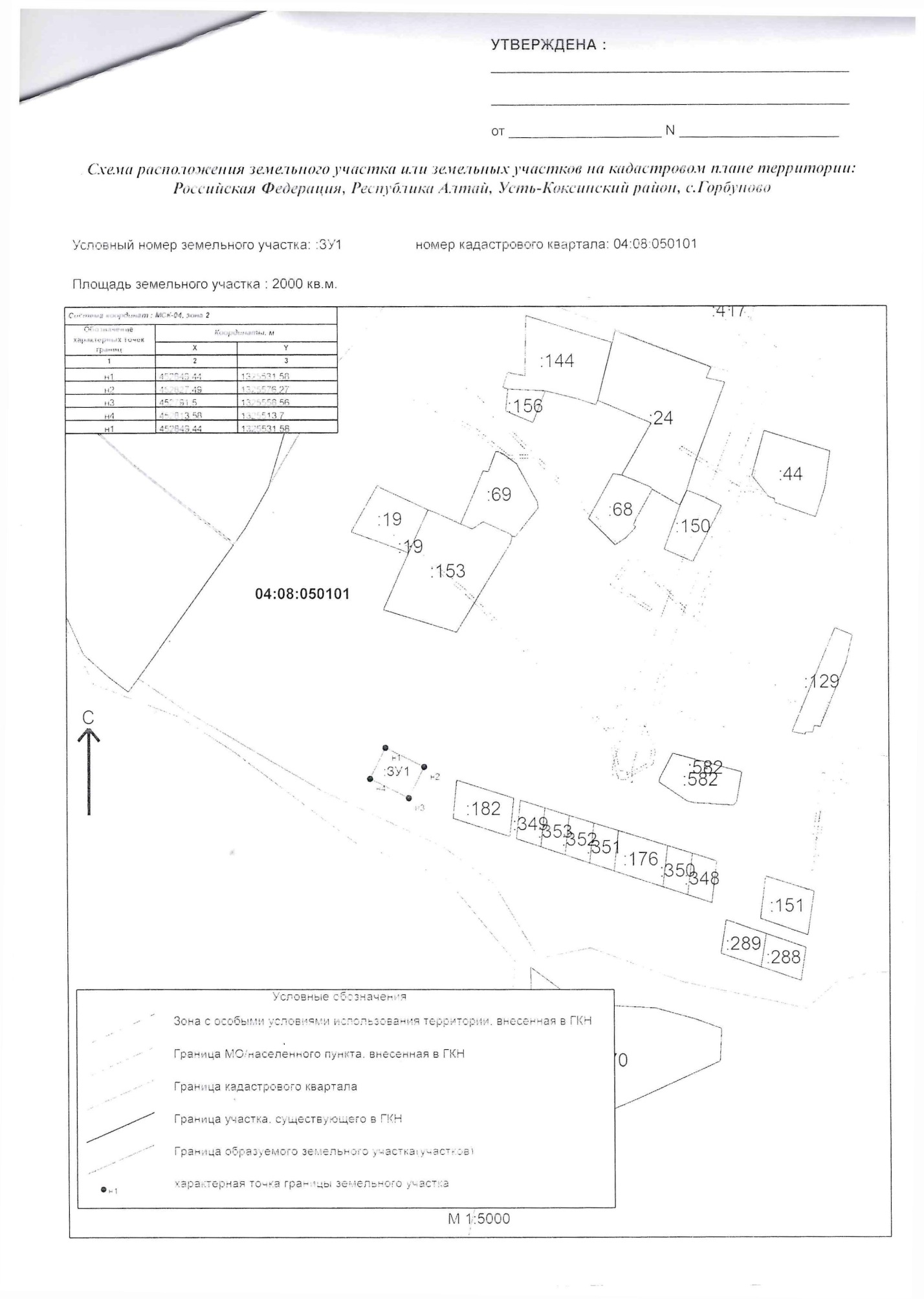 Горбуново Береговая 16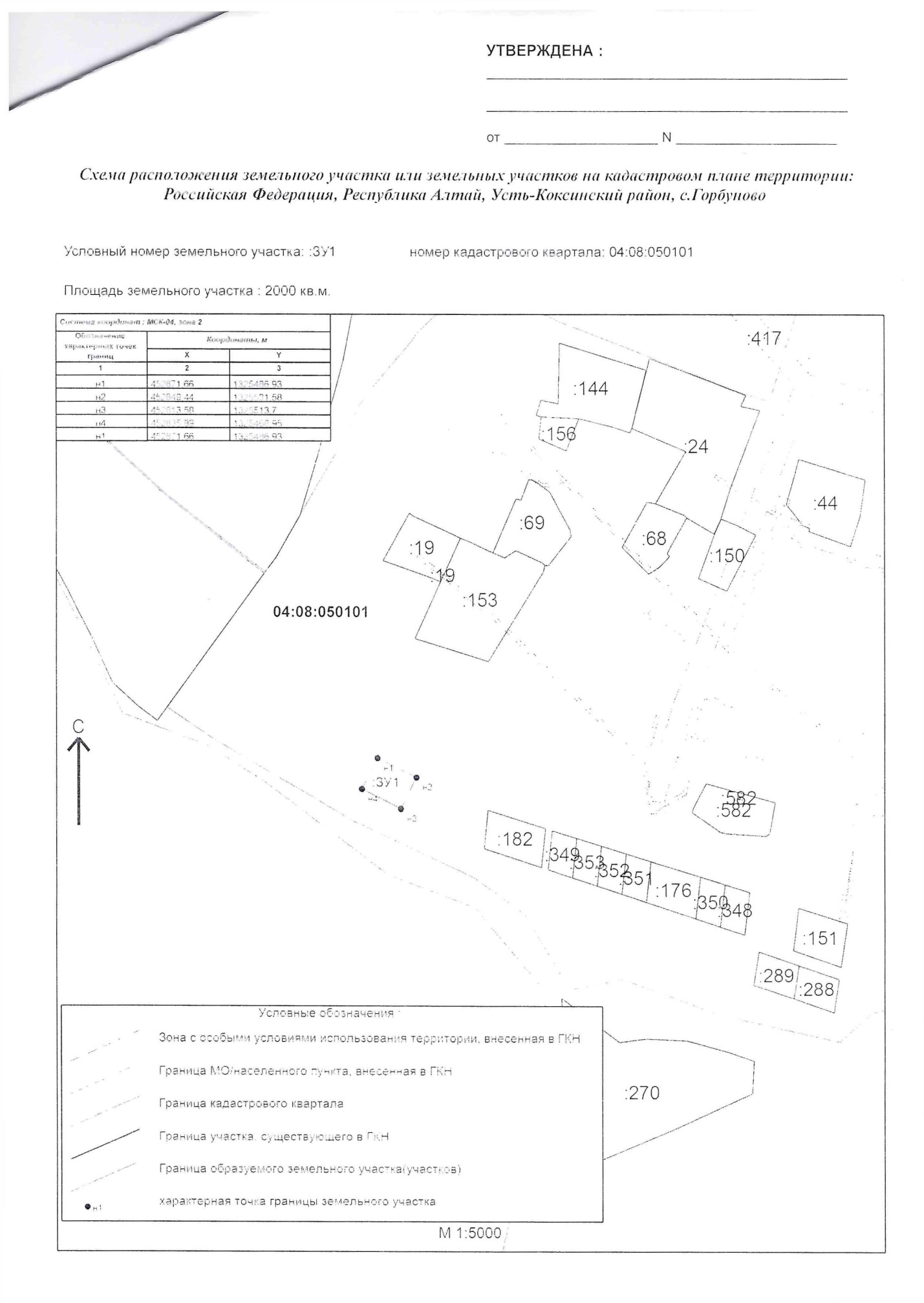 Горбуново Береговая 17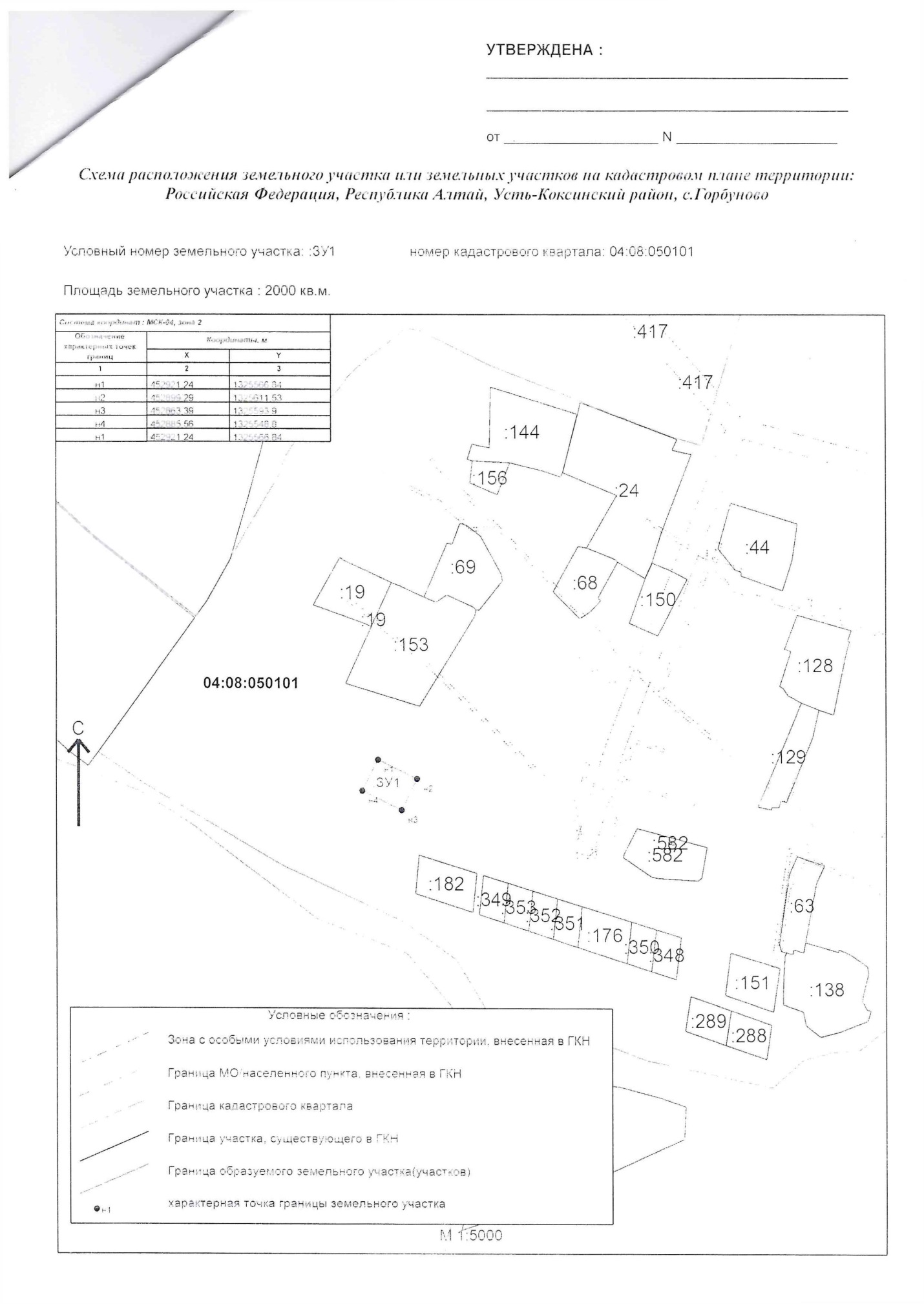 Горбуново Береговая 18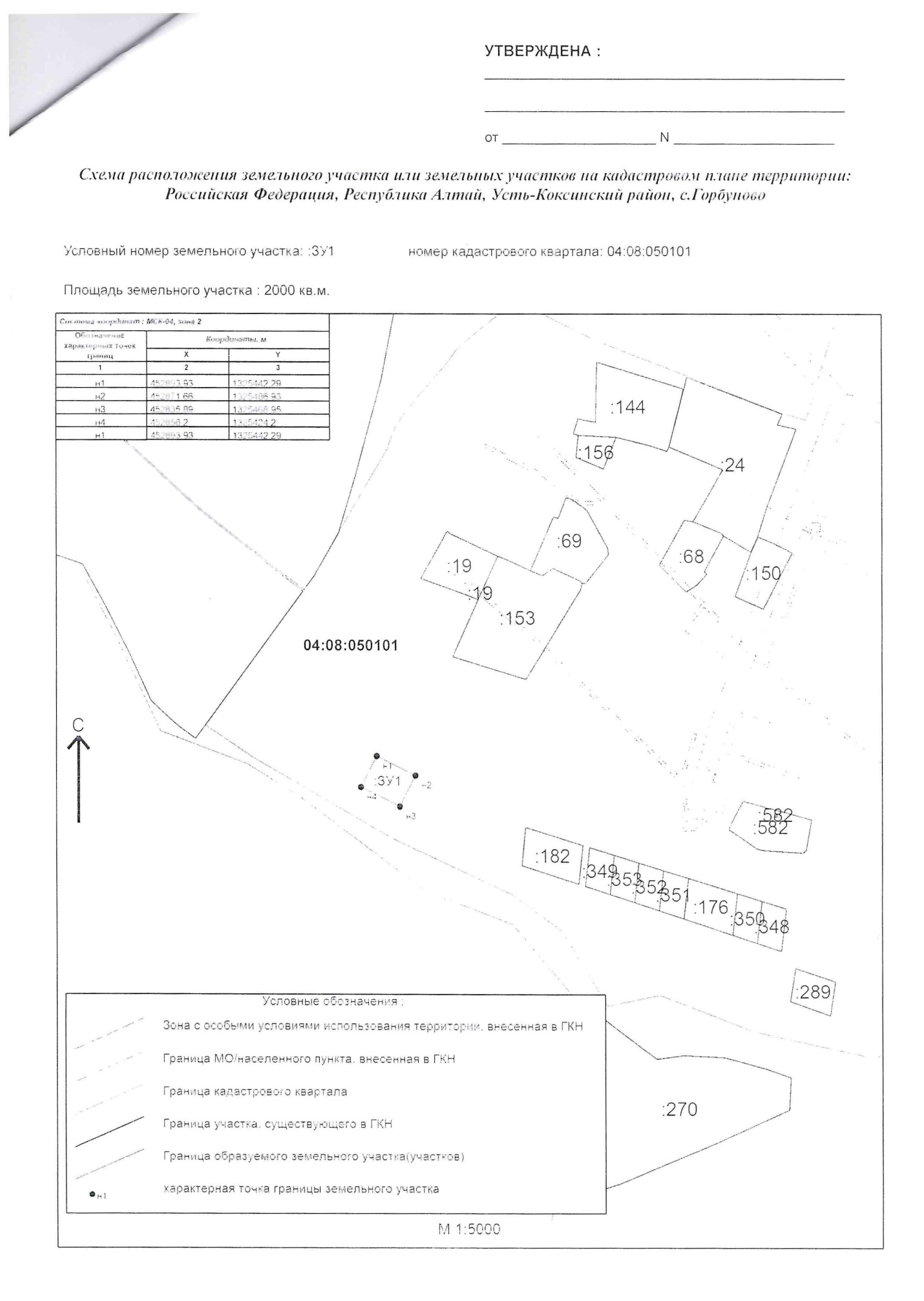 Горбуново Береговая 19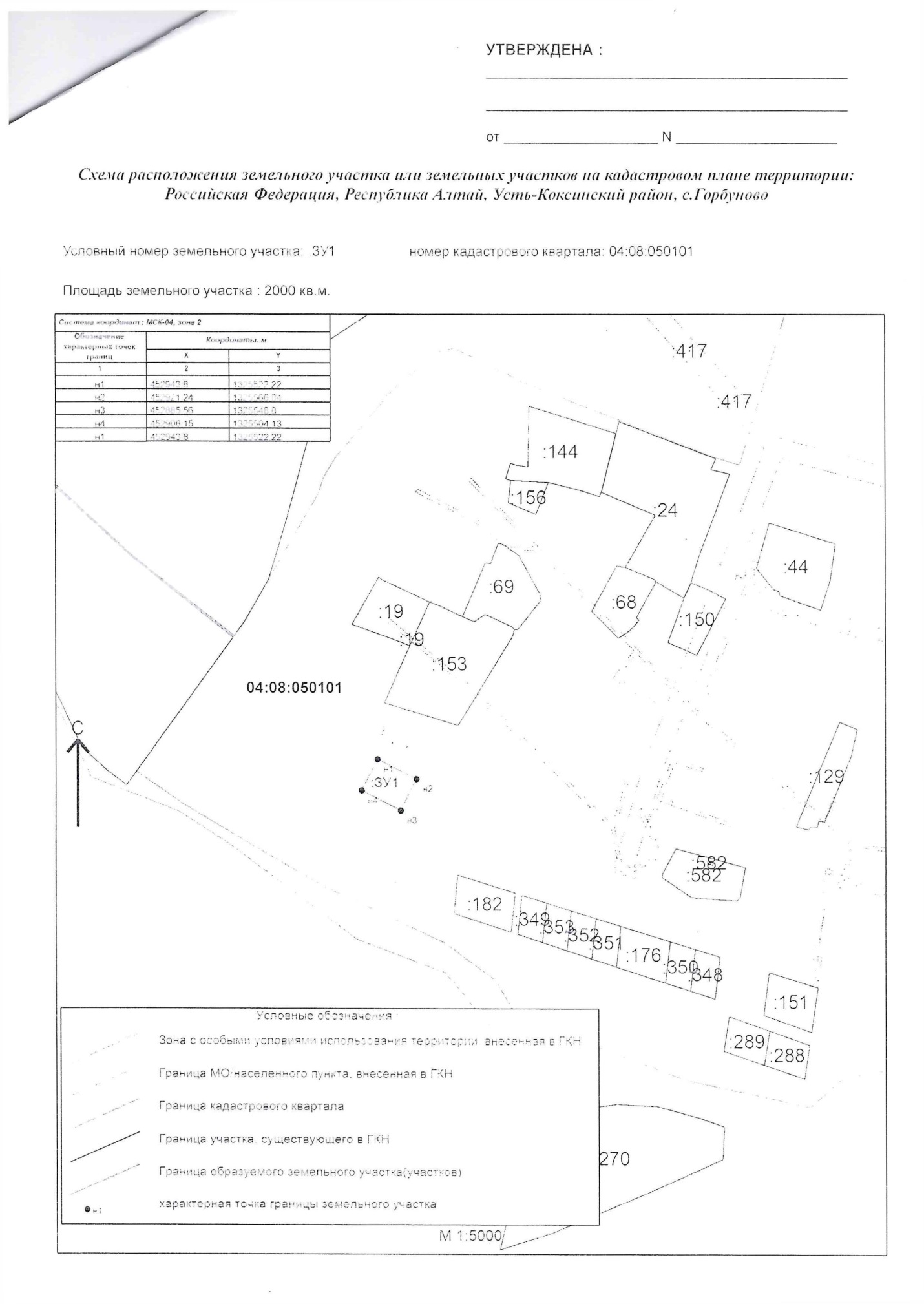 Нижний Уймон Полевая 1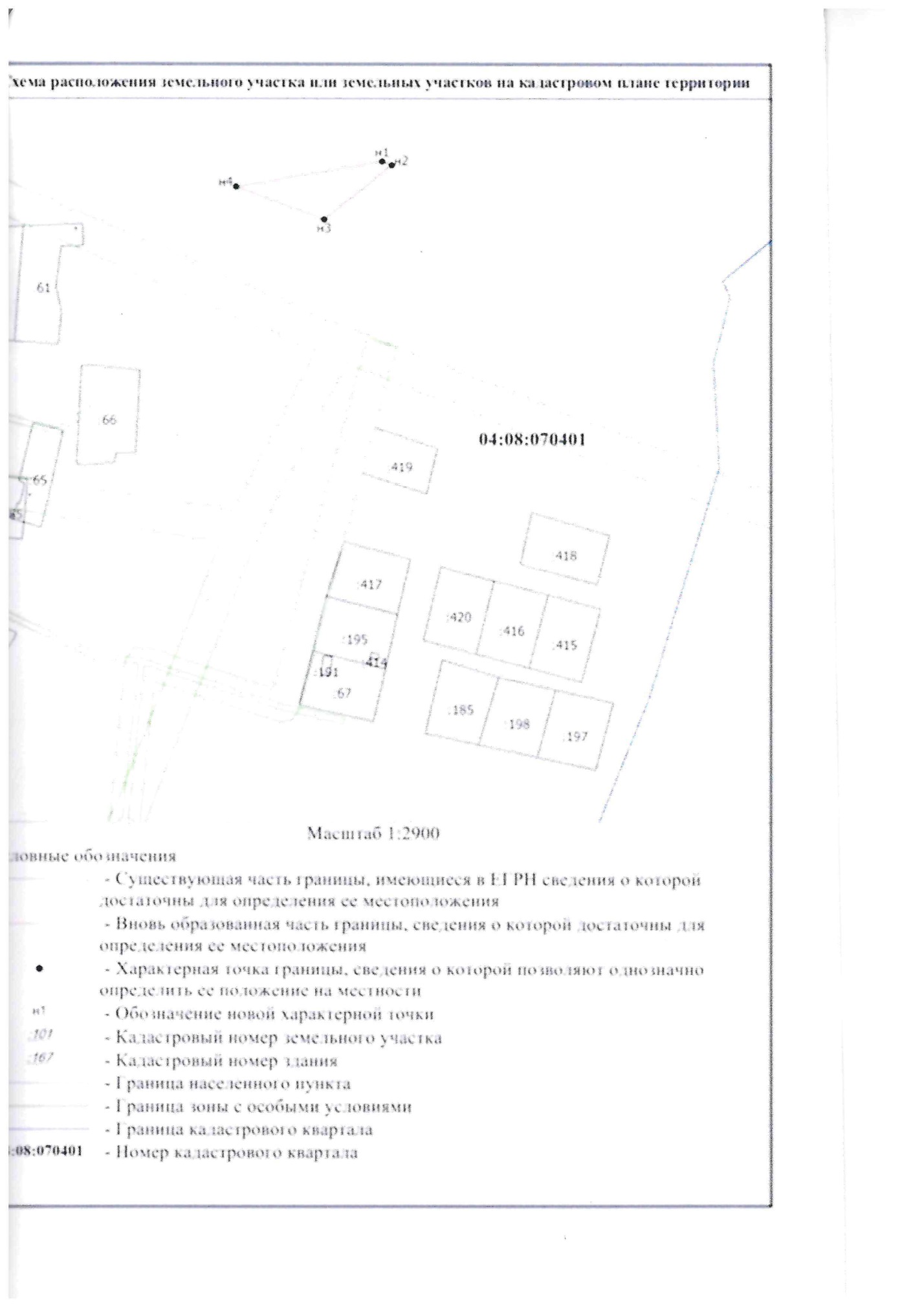 Нижний Уймон Полевая 3Нижний Уймон Полевая 4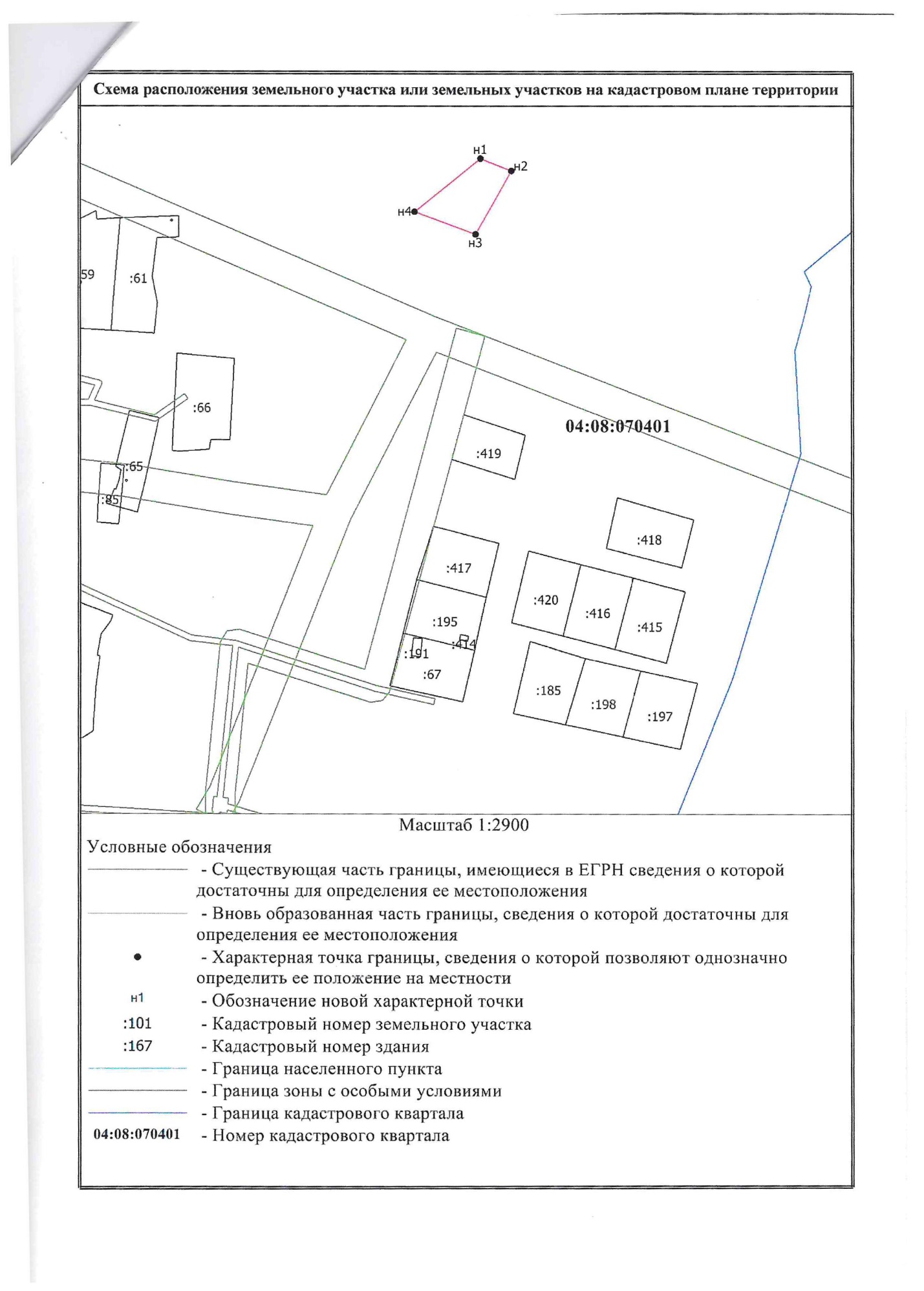 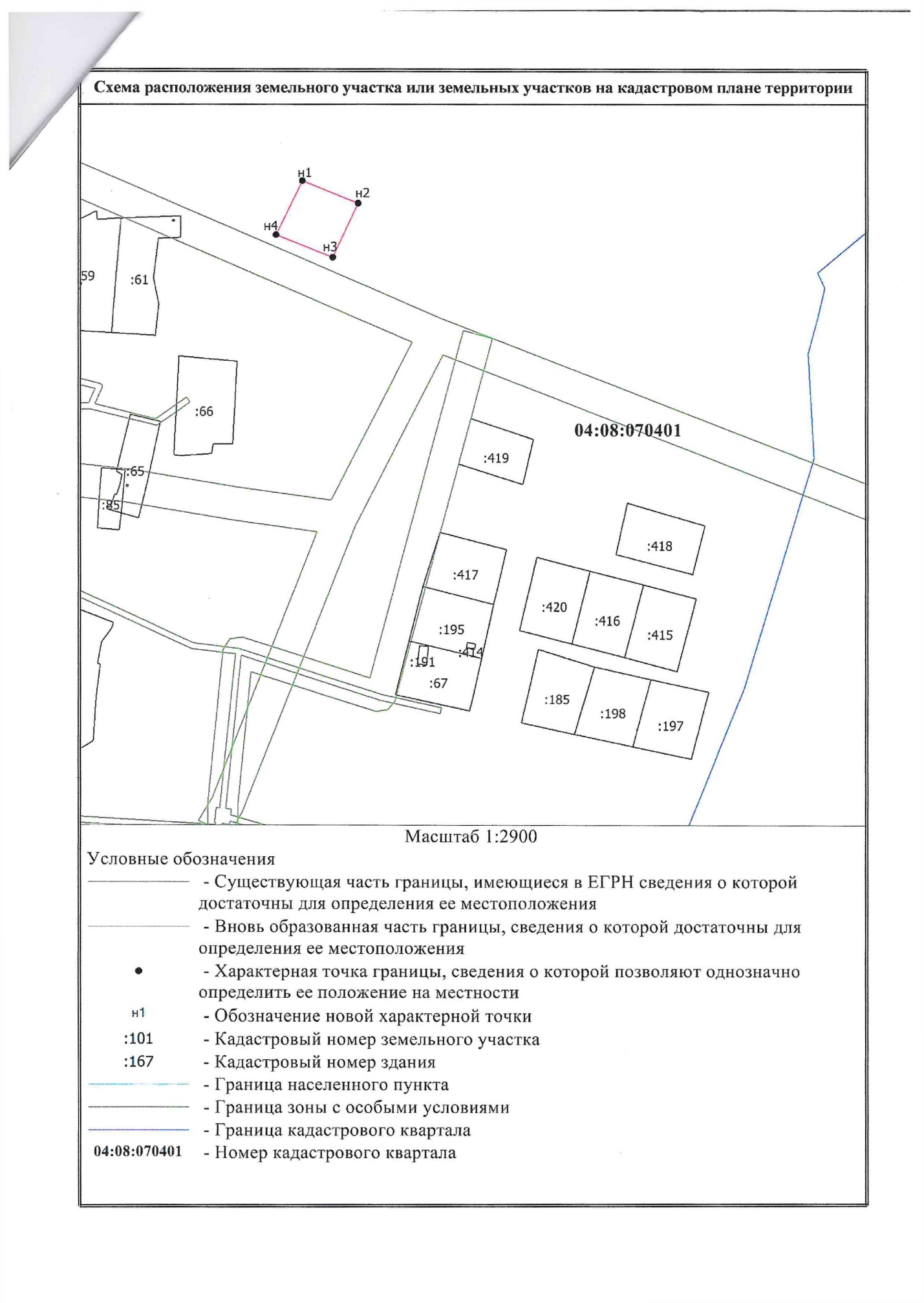 